NR 26 - Sinalização de SegurançaPublicaçãoD.O.U.Portaria MTb n.º 3.214, de 08 de junho de 1978 06/07/78Portaria SIT n.º 229, de 24 de maio de 2011Portaria MTE n.º 704, de 28 de maio de 201527/05/1129/05/15(Redação dada pela Portaria SIT n.º 229, de 24 de maio de 2011)26.1 Cor na segurança do trabalho26.1.1 Devem ser adotadas cores para segurança em estabelecimentos ou locais de trabalho, a fim de indicar e advertir acercados riscos existentes.6.1.2 As cores utilizadas nos locais de trabalho para identificar os equipamentos de segurança, delimitar áreas, identificar2tubulações empregadas para a condução de líquidos e gases e advertir contra riscos, devem atender ao disposto nas normastécnicas oficiais.22226.1.3 A utilização de cores não dispensa o emprego de outras formas de prevenção de acidentes.6.1.4 O uso de cores deve ser o mais reduzido possível, a fim de não ocasionar distração, confusão e fadiga ao trabalhador.6.2 Classificação, Rotulagem Preventiva e Ficha com Dados de Segurança de Produto Químico6.2.1 O produto químico utilizado no local de trabalho deve ser classificado quanto aos perigos para a segurança e a saúdedos trabalhadores de acordo com os critérios estabelecidos pelo Sistema Globalmente Harmonizado de Classificação eRotulagem de Produtos Químicos (GHS), da Organização das Nações Unidas.26.2.1.2 A classificação de substâncias perigosas deve ser baseada em lista de classificação harmonizada ou com a realizaçãode ensaios exigidos pelo processo de classificação.26.2.1.2.1 Na ausência de lista nacional de classificação harmonizada de substâncias perigosas pode ser utilizada listainternacional.226.2.1.3 Os aspectos relativos à classificação devem atender ao disposto em norma técnica oficial vigente.6.2.2 A rotulagem preventiva do produto químico classificado como perigoso a segurança e saúde dos trabalhadores deveutilizar procedimentos definidos pelo Sistema Globalmente Harmonizado de Classificação e Rotulagem de ProdutosQuímicos (GHS), da Organização das Nações Unidas.26.2.2.1 A rotulagem preventiva é um conjunto de elementos com informações escritas, impressas ou gráficas, relativas a umproduto químico, que deve ser afixada, impressa ou anexada à embalagem que contém o produto.26.2.2.2 A rotulagem preventiva deve conter os seguintes elementos:a) identificação e composição do produto químico;b) pictograma(s) de perigo;c) palavra de advertência;d) frase(s) de perigo;e) frase(s) de precaução;f) informações suplementares.26.2.2.3 Os aspectos relativos à rotulagem preventiva devem atender ao disposto em norma técnica oficial vigente.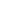 26.2.2.4 O produto químico não classificado como perigoso a segurança e saúde dos trabalhadores conforme o GHS devedispor de rotulagem preventiva simplificada que contenha, no mínimo, a indicação do nome, a informação de que se trata deproduto não classificado como perigoso e recomendações de precaução.26.2.2.5 Os produtos notificados ou registrados como Saneantes na ANVISA estão dispensados do cumprimento dasobrigações de rotulagem preventiva estabelecidas pelos itens 26.2.2, 26.2.2.1, 26.2.2.2 e 26.2.2.3 da NR-26. (inserido pelaPortaria MTE n.º 704, de 28 de maio de 2015).26.2.3 O fabricante ou, no caso de importação, o fornecedor no mercado nacional deve elaborar e tornar disponível ficha comdados de segurança do produto químico para todo produto químico classificado como perigoso.26.2.3.1 O formato e conteúdo da ficha com dados de segurança do produto químico devem seguir o estabelecido peloSistema Globalmente Harmonizado de Classificação e Rotulagem de Produtos Químicos (GHS), da Organização das NaçõesUnidas.26.2.3.1.1 No caso de mistura deve ser explicitado na ficha com dados de segurança o nome e a concentração, ou faixa deconcentração, das substâncias que:a) representam perigo para a saúde dos trabalhadores, se estiverem presentes em concentração igual ou superior aos valoresde corte/limites de concentração estabelecidos pelo GHS para cada classe/categoria de perigo; eb) possuam limite de exposição ocupacional estabelecidos.226.2.3.2 Os aspectos relativos à ficha com dados de segurança devem atender ao disposto em norma técnica oficial vigente.6.2.3.3 O disposto no item 26.2.3 se aplica também a produto químico não classificado como perigoso, mas cujos usosprevistos ou recomendados derem origem a riscos a segurança e saúde dos trabalhadores.26.2.3.4 O empregador deve assegurar o acesso dos trabalhadores às fichas com dados de segurança dos produtos químicosque utilizam no local de trabalho.26.2.4 Os trabalhadores devem receber treinamento:a) para compreender a rotulagem preventiva e a ficha com dados de segurança do produto químico.b) sobre os perigos, riscos, medidas preventivas para o uso seguro e procedimentos para atuação em situações deemergência com o produto químico.